МОТИВАЦИОННАЯ ПРОГРАММА на устройства печати HP IncMarvel Kazakhstan совместно с компанией HP inc объявляет о запуске мотивационной программы по продвижению устройств печати HP inc.Условия программы:За каждую купленную единицу печатной техники HP inc, партнер (дилер) получает количество баллов, установленное условием программы. При накоплении не менее 10 000 (десяти тысяч) баллов, по итогам программы, партнер вправе обменять баллы на эквивалент, выраженный по коэффициенту 1:1 в тенге, а именно:подарочного сертификата торговой сети бытовой техники *подарочной карты торговой сети “Спортмастер” *подарочного сертификата торговой сети “Комфорт” *подарочного сертификата торговой сети “Beautymania” *Примечание:* Сумма баллов будет выражена в кратном номинале подарочных сертификатов. При этом, баллы будут округлены в меньшую сторону кратного номинала сертификата (карты), действующего в данной торговой сети. Например, партнер накопил баллов на сумму 26 512 тенге, при этом кратный номинал сертификата будет составлять 25 000 тенге.Условия и правила пользования подарочными сертификатами и картами:ТехнодомSulpakСпортмастерКомфортBeautymaniaСПИСОК УСТРОЙСТВ ПЕЧАТИ HP INC УЧАСТВУЮЩИХ В ПРОГРАММЕ: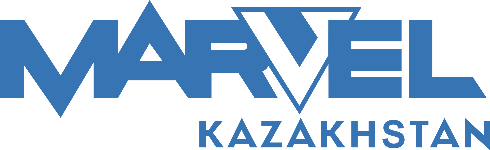 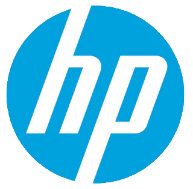 АртикулНаименованиеБаллы за 1 шт.G3Q46AHP LaserJet Pro M203dn2 300G3Q47AHP LaserJet Pro M203dw2 600G3Q39AHP LaserJet Ultra M106w Prntr2 800G3Q60AHP LaserJet Pro MFP M130fw Prntr3 100G3Q66AHP LaserJet Ultra MFP M134a Prntr3 200G3Q67AHP LaserJet Ultra MFP M134fn Prntr3 800CR768AHP Officejet 7110 Wide Format ePrinter1 100D9L18AHP OfficeJet Pro 8710 All-in-One1 200CE461ALJ P20351 300G1X85AHP Officejet 7612 WF e-All-in-One Prntr1 400N4K99CHP OfficeJet 202 Mobile Printer1 600C5F93AHP LaserJet Pro M402n1 600C5J91AHP LaserJet Pro M402dne Prntr1 700CF388AHP Color LaserJet Pro M452nw1 800C5F95AHP LaserJet Pro M402dw Printer1 800N4L16CHP OfficeJet 252 Mobile AiO prntr1 900J8H60AHP LaserJet Pro M501n Printer2 100B3Q11AColor LJ Pro M277dw2 200F6W13AHP LaserJet Pro MFP M426dw4 300CF389AHP Color LaserJet Pro M452dn2 200J8H61AHP LaserJet Pro M501dn Printer2 400F6W14AHP LaserJet Pro MFP M426fdn5 000CF377AHP Color LaserJet Pro MFP M477fnw2 700CN598AHP Officejet Pro X576dw MF Printer5 400B5L24AHP Color LaserJet Enterprise M553n2 800CF378AHP Color LaserJet Pro MFP M477fdn3 000CF379AHP Color LaserJet Pro MFP M477fdw3 300F2A69AHP LaserJet Enterprise M506dn3 300B5L23AHP Color LaserJet Enterprise M552dn 3 400K0Q14AHP LaserJet Enterprise M607n Prntr3 500B5L25AHP Color LaserJet Enterprise M553dn4 100K0Q17AHP LaserJet Enterprise M608n Prntr4 400K0Q15AHP LaserJet Enterprise M607dn Prntr4 500A8P80ALJ Pro MFP M521dw10 300K0Q18AHP LaserJet Enterprise M608dn Prntr5 200E6B73AHP LaserJet Enterprise M606x12 100CZ271ALJ Pro Color MFP M570dn7 200W7U02AHP LaserJet MFP M436nda Printer7 300CE710ALJ Color CP52259 200CE711ALJ Color CP5225n9 800CE712ALJ Color CP5225dn11 000F2A76AHP LaserJet Enterprise MFP M527dn11 000J8J63AHP LaserJet Enterprise MFP M631dn Prntr12 100CF236ALJ Ent M712dn12 600J7X28ALJ Ent MFP M630h29 900J8J70AHP LaserJet Enterprise MFP M632h Prntr15 400D3L09ALJ Color Ent M750dn19 000CC522ALJ Color MFP M775dn48 600CF067ALJ Ent MFP M725f31 800A2W76ALJ Color Flow MFP M880z+46 000